Office of the Oklahoma State Fire Marshal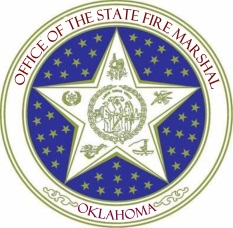 2401 NW 23rd Street, Suite #4Oklahoma City, OK 73107405-522-5005	www.ok.gov/fire/Building Project HandbookThe Office of the Oklahoma State Fire Marshal is charged with the issuance of building permits in those areas of the state that do not require such permit.  In accordance with this statute, the OSFM requires the submission of plans and specifications to cover the proposed construction or alteration. (OS 74 § 324.11)The OSFM shall review all plans and specification of proposed construction or alteration to any correctional facility as defined in OS 74 § 317. (OS 74 § 324.11)Per OS 74 § 324.11, the following occupancies shall have a building permit issued by the OSFM when there is no local authority having jurisdiction;Schools,Hospitals,Churches,Asylums,Theaters,Meeting Halls,Hotels,Motels,Apartment houses,Rooming houses,Rest homes,Nursing homes,Day nurseries,Convalescent homes,Orphanages,Auditoriums,Assisted living facilities,Dormitories,Factories,Stadiums,WarehousesIncluding all defined occupancies within these groups: A-1, A-3, A-4, A-5, E, F-1, F-2, H-1, H-2, H-3, H-4, H-5, I-1, I-2, I-3, i-4, R-1, R-2, R-3, R-4, S-1,& S-2Optional occupancies that may obtain a building permit:A-2, B, M, & UProject owners who are exempt from the permitting requirement and want a plan review may submit their plans for review and permitting.  Projects that are exempt from the Architectural Act (refer to Title 59 O.S. § 46.1 et al) shall be drafted to a legible, professional standard suitable for review and possible permitting.The minimum scale that drawings shall be drafted to is:	Architectural – 1/8” to 1 foot	Site Maps – 1” to 20’ or 30’ or 40’ feet (the best fit while showing sufficient detail)All projects submitted to the OSFM shall be designed to those building codes and references as last adopted by the Uniform Building Code Commission, reference 59 O.S. § 1000.23.REQUIRED DOCUMENTS										Completed permit application forms for each building in the projectNOTE:  Permit application forms must be completely filled out, including a license stamp and signature if the project type requires a licensed designer.	Two (2) paper sets of plans (as outlined below) One (1) CD of the entire project plan, to include specs if applicableBuilding project plans submitted to the OSFM for permitting shall consist of:A cover sheet detailing;The name, location and owner(s) of the project (NOTE: The project name and address SHALL be on all submitted plans for other permitted construction such as fire alarm, sprinkler systems and alternative suppression systems)The scope of work, to include;List of codes and the applicable year that are applicableOccupant load factorCode defined use group(s)Code define construction type(s)Special use and occupancy requirementsSquare footage of the project, to include all floors, roof overhangs, covered patios, decks, balconies, etc.Identify and provide the square footage of all fire areas, when applicableNumber of storiesElevator-hydraulic or electric (if applicable)Allowable building heights and areas.  Designed building height and areaIf allowable increases are taken, how the increases are made (must show calculations), or unlimited area building if permissible.Roof assembly construction and ratingOccupant load-new and existing (if applicable)Wall and ceiling finish classificationsInterior floor finish classificationDecorative materials and trim-the percentage allowed and the percentage that will be usedFire sprinkler system required.   Fire sprinkler system present.  Fire sprinkler system being installedFire standpipe system required.  Fire standpipe system present.  Fire standpipe system being providedFire alarm system required.  Fire alarm system present.  Fire alarm system being installedFire suppression system required.  Fire suppression system present.  Fire suppression system being installedSmoke control system required.  Smoke control system present.  Smoke control system being installedSmoke and Heat Vents required.  Smoke and/or heat vents present.  Smoke and/or heat vents being installedFire command center required.  Fire command center present.  Fire command center being installed.  Provide the proper rated enclosureFire pump required.  Fire pump present.  Fire pump being installed.  Provide the proper rated enclosureRequired plumbing fixtures and number of provided plumbing fixtures.  Provide the ratioCodes utilized in the design (Must be the current adoption by the OUBCC, refer to http://www.ok.gov/oubcc/ or call 405-521-6501 for assistance)Identify any specific chapters and/or sections of the International Fire Code as related to this project being usedIf a remodel, what level of alteration per the IEBC.Remodels are required to have known Code deficiencies identified and the proposed Code compliant corrections.Remodels shall identify all systems (M,E,P, fire alarm, fire sprinkler, etc.) that will be effected and the extent of upgrades as defined by the IEBC.Designers may request an OSFM inspection for deficiencies prior to submitting a project for review.If an addition, the changes needed to the existing building for code compliance.If an addition or remodel, what year was the current occupancy permitted (reference modification to the IEBC by the OUBCC)Accessibility (ICC and ADA)Plumbing fixtures count (calculations required)Name, address and legal stamp of the designer (if required by Title 58 O.S. § 46.1 et al)Wet or electronic stamps are acceptedMust be signed by the designerAny alternatives that are selected.  Identify each alternate specificallyAny directives that are used.  Identify each directive appliedSite map detailingThe physical location of the project and all structures within 30 feet of the projectDistances between buildings shall be dimensioned in feetMeans of egress locations shall be shown on all buildings within 30 feet of the project The outline of the proposed project new and existing (if applicable)Fire department access roadsWidth at least 20’ wideLength of roadTurn around (if required)Provide a dimension of the distance from the roads to all sides of the buildingIdentify all designated fire department access lanesLocation of fire hydrants – Please provide a copy of the DEQ permit for the water system at the time of submittal.  Provide a dimension of the distance from the fire hydrant(s) to all sides of the building as the hose lays off the back of the fire truck on a hard surface and not as the crow flies.  (400’ for non-sprinklered buildings and 600’ for sprinklered buildings)All parking spaces including handicap parkingProject PlansAnother term for this is the “Life Safety Sheet”The floor plan of the entire project, to include basements, crawlspaces and attics.All rooms and spaces shall be named, or provided another designation, to permit easier identification in the review and inspections phases.Occupant loads per room or space (table & chairs or other furniture may need to be drawn to establish a lower factor) along with the occupant load factor and square footage per roomAll rated constructionWall design and rating (fire wall, fire barrier, fire partition, draft stopping, load bearing walls), please utilize UL Fire Wizard (http://database.ul.com/cgi-bin/ulweb/LISEXT/1FRAME/FireResistanceWizard.html ) for assistance.  Identify the location of all fire walls, fire barriers, fire partitions, draft stopping, & load bearing walls.  Provide the associated hourly rating for each type of wall.  Provide the associated UL design cut sheetPenetration protection (doors, dampers, piping, etc.) Identify the location of all dampersDoor and window design (occupant per door must be shown)  Identify the associated rating for each door and window.  Identify the location of all panic and fire exit hardware.  Identify the door swing.  Identify any special locking arrangements. Identify the location of all rescue windowsAll elements of the means of egressMaximum travel distanceExit accessEgress path and travel distancesExits (must show calculated occupant load egress along with the occupant load factor.  Identify any occupant load egress  as modified by the OUBCC)If an alteration or addition, the calculated occupant load of the existing building must be included in the exit calculations.All exits must be accurately shown for the existing building.Exit dischargeExit signsExit illumination (interior and exterior)Rescue windows, if required. Windows designated for rescue shall have the dimensions shown of the opening.Area(s) of refugeStairs and/or rampsPitch of stairs must be shownRamp incline must be shownHandrail specificationsCorridor rating when applicableElevator and/or lift-electric or hydraulicSpecifically identify any dead-end corridors and calculated distancesLocation of fire extinguishers with the associated travel distanceFire command rooms specifically identifiedFire sprinkler riser roomRoof access locationsIdentify accessible dwelling and sleeping units (including hearing impaired rooms)Identify accessible wheelchair  spaces where requiredProvide a building section view elevation diagram with dimensions for multiple story buildings (more than 2 floors).  Provide a roof pitch for all buildings.Identify the location of all guardsSafe Rooms/ Storm SheltersAll construction intended for this use shall be designed to the Codes and references as adopted or modified by OUBCC, regardless of the funding source.All the above requirements shall be met, with the following additions:All storm shelter and safe room designs shall be accompanied by a completed 2008 edition, FEMA P-361 B.2 form.All shelters with a designed occupant load in excess of 50 shall undergo a peer review by an independent registered design professional per FEMA P-361, section 3.8.3, prior to submittal to the OSFM.  The peer review report shall be attached to the submitted documents.Any and all conflicts between the designer and peer review SHALL be resolved prior to submittal for review.Planning and scheduling for the required special inspections and the quality assurance plan. Copies of these special inspection reports shall be presented to the OSFM Agent at the final inspection.Other permitsSome systems require additional permits.Fire alarmFire sprinklerAlternative suppression (range hoods, paint booth, etc.)These are separate requirements, and must be submitted by a company licensed in Oklahoma to perform this work.50% inspections will not occur until all required permits are on site.Field inspectionsAll permitted projects are required to be inspected for compliance with the permit and the applicable codes.Inspections are performed by OSFM Agents.Promptness on the design or owner’s part can help reduce delays by making inspection requests on time.Inspections occur at 50% and 100% stages of construction.A 50% inspection requires the building to be weather-tight, and at least 1 (one) side of walls exposed to permit inspection.50% inspections will be coordinated with other permitted trades so that only 1 (one) site visit is necessary.Agents are permitted to alter the 1 (one) 50% visit when they deem it necessary.Agents may elect to perform an 80% inspection.Agents perform a 100% inspection at the conclusion of the project.The project shall be complete at the time of the 100% inspection.All permitted aspects of the project must be completed at the time of the inspection.There are tests which occur for systems (fire alarm, sprinkler, etc.)It is vitally important that all contractor tests be successfully completed prior to the 100% OSFM inspection.Use of the 100% inspection to create “punch lists” will create additional costs and time delays.Although the project is reviewed and permitted, it is not uncommon for Agents to identify issues that were unforeseen during the design and review processes.  Agent may issue order to be completed before the 100% inspection.The Agent’s orders shall be completed before the 100% inspection for it to be successful.Projects which fail at 100% shall be subject to re-inspection fees of $40.00 per hour, to include travel time.To request an inspection please call the OSFM main number at (405) 522-5005.